John ErnstJuly 24, 1820 – March 24, 1863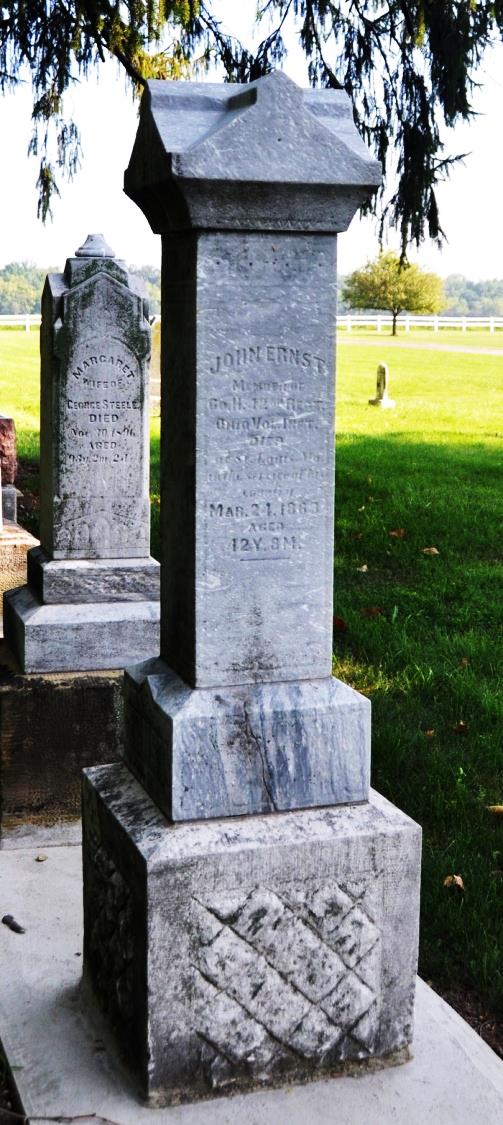 Photo by Deb CurryJohn ERNST, 
Co. H. 42nd Regt. Ohio Vol. Infantry., 
died at St. Louis, Mo. in service of his country March 24, 1863, aged 42Y.8M.

Residence was not listed; 
Enlisted on 9/4/1861 as a Private.
On 11/27/1861 he mustered into "H" Co. 42nd Infantry 
He died of disease on 3/22/1863 at Saint Louis, MO

Also listed as Buried, Jefferson Barracks Cemetery, St Louis, MO